		 Інформація для ЗМІ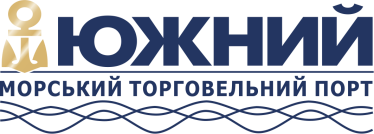 м. Южне								08 жовтня 2020 р.Ситуація з COVID на ДП «МТП «Южний»Коронавірус 2019 nCoV - загроза для України і світу. В умовах пандемії стратегічні підприємства повинні максимально безпечно і ефективно організовувати роботу і підтримувати економіку держави. Сьогодні ДП «МТП «Южний» працює в штатному режимі.Створено робочу групу з протидії поширення коронавірусу, постійно проводяться селекторні наради.На ДП «МТП «Южний» вживають комплексні заходи:Кожні понеділок і середу всі бажаючі можуть пройти безкоштовне обстеження за допомогою тестів імуноферментного аналізу (ІФА-тести) в медико-санітарній частині, що працює на території підприємства.Підприємство забезпечує безкоштовне обстеження методом комп'ютерної томографії.Додатково за необхідністю проводиться безкоштовне ПЛР-тестування на коронавірус у медико-санітарній частині.За кожним підрозділом закріплений лікар і медична сестра для консультацій у будь-який час.Підприємство забезпечене засобами індивідуального захисту (захисними масками, рукавичками), миючими та дезінфікуючими засобами.Усім співробітникам роздають захисні маски або респіратори.Організоване вологе прибирання із застосуванням дезінфікуючих засобів кабінетів, робочих приміщень, усіх поверхонь.Автобазою підприємства перед кожною поїздкою проводиться дезінфекція транспорту. Перила, двері і сидіння обробляються спиртовмісних розчинами.  Пол - дезінфікуючими засобами на основі хлору. Працівники проводять обробку в спеціальних костюмах хімзахисту. Далі автобуси та автомобілі закриваються на півгодини, після провітрюються.У всіх автобусах призначені старші, які вимірюють температуру при вході та контролюють, щоб всі були в масках.Кожному, хто входить на територію державного підприємства вимірюють температуру на контрольних пунктах пропуску.Розроблено та розміщено візуальну інформацію в усіх приміщеннях та транспорті, пам’ятку з рекомендаціями фахівців та телефонами лікарів.Всі співробітники інформовані щодо засобів протидії поширенню коронавірусу по всім комунікаційним каналам.Всього на підприємстві на 8 жовтня 2020 року – 2772 працівника, з них – 26 з підтвердженим діагнозом COVID-19. Завдяки вжитим заходам вдається стримувати поширення коронавірусної інфекції на підприємстві.Загроз для здійснення основної діяльності на даний момент немає. Квартальний вантажний план виконано вже в першій половині вересня. За 9 місяців 2020 року Морський торговельний порт «Южний» обробив 14 мільйонів 878,7 тисяч тонн вантажів. Цей обсяг на 35% вище показників 2019 року.Сьогоднішня мета - безпека портовиків і збереження темпу перевантажувальних робіт. Довідка: Державне підприємство «Морський торговельний порт «Южний» розташоване в незамерзаючій глибоководній акваторії порту Південний, одного з найбільших і перспективних на Чорному морі. Спеціалізується на переробці навалочних, генеральних і тарно-штучних вантажів, які перевозяться морським, залізничним і автомобільним транспортом. Підприємство оперує п'ятьма глибоководними причалами, два з яких мають можливість обробляти судна типу Capesize, завантажуючи їх до повної вантажомісткості. Досягнута річна потужність роботи підприємства в 2019 р – 15,15 млн. тонн.